I hereby give consent for the above named to attend any outings or retreats organised in relation to the catechetical course.									Signed______________________________											Parent/Guardian	Print Name and relationship to child  ___________________________________Please give details of two(2) emergency contact names and telephone no’s.  Please provide details of any allergies or medical conditions or any special dietary needs.  Also, give details of any required medication and inoculations.   E.g. inhalers, anti-epileptics, insulin or epi-pen and tetanus etc.Continue on reverse, with any other information	Medical Information cont’d...Please give any other information which the Leaders would find useful. DECLARATIONIn the event of an illness or accident every effort will be made by the event leader or their assistants to contact me.  If for whatever reason this is not possible I agree to my son/daughter receiving medication and any emergency dental, medical or surgical treatment, including anaesthetic or blood transfusions, as considered necessary by the medical authorities who attend.SIGNED  ___________________________________________  	DATE  ___________________________		Parent/guardian   FULL NAME   ___________________________________________________________________________(Capitals)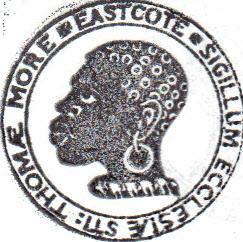 ST THOMAS MORE RC CHURCH MEDICAL FORMST THOMAS MORE RC CHURCH MEDICAL FORMST THOMAS MORE RC CHURCH MEDICAL FORMNAMENAMEADDRESSADDRESSPHONE NOEMAIL PHONE NOEMAIL PHONE NOEMAIL PHONE NOEMAIL SCHOOLSCHOOLNAME (AND RELATIONSHIP TO CHILD)TELEPHONE NO.DOCTORS NAME, ADDRESS AND PHONE NO.DOCTORS NAME, ADDRESS AND PHONE NO.DOCTORS NAMEADDRESSCONTACT NUMBER(s)